ПЕРВОМАЙСЬКА РАЙОННА ДЕРЖАВНА АДМІНІСТРАЦІЯМИКОЛАЇВСЬКОЇ ОБЛАСТІР О З П О Р Я Д Ж Е Н Н ЯРозглянувши заяву громадянки України Дуки Вікторії Василівни щодо внесення змін до розпорядження голови Первомайської райдержадміністрації від 10.07.2015 року № 167-р «Про виділення громадянам України земельних часток (паїв) в натурі (на місцевості)», відповідно до пунктів 1, 2, 7 статті 119 Конституції України, пунктів 1, 2, 7 статті 2, статті 6, пункту 7 статті 13, частини третьої статті 39 Закону України «Про місцеві державні адміністрації», враховуючи рекомендації Управління Держгеокадастру у Первомайському районі Миколаївської області, у зв’язку з технічною помилкою та з метою приведення у відповідність чинному законодавству розпорядження голови Первомайської райдержадміністрації від 10.07.2015 року № 167-р «Про виділення громадянам України земельних часток (паїв) в натурі (на місцевості)»:1. Додаток 1 до розпорядження голови Первомайської районної державної адміністрації від 10.07.2015 року № 167-р «Про виділення громадянам України земельних часток (паїв) в натурі (на місцевості)» викласти в новій редакції (додається).2. Контроль за виконанням даного розпорядження залишаю за собою.Виконувач функцій і повноважень голови райдержадміністрації, першийзаступник голови райдержадміністрації                                        С. В. Бондаренко       Додаток 1       до розпорядження голови        Первомайської районної        державної  адміністрації        від 10.07.2015 року № 167-р       (в редакції розпорядження голови        Первомайської  районної        державної адміністрації       від 06.06.2016 № 149-р)                                                                      СПИСОКгромадян, які подали заяви на передачу їм у власність земельних часток (паїв) в межах території Довгопристанської сільської радиКСП «Мир»Продовження додатка 1Керівник апарату райдержадміністрації                                           О. В. Єфанова__________ О. В. Марсал 06.06.2016Первомайськ№149-р Про внесення змін до розпорядження голови  Первомайської райдержадміністрації від 10.07.2015 року № 167-р «Про виділення громадянам України земельних часток (паїв) в натурі (на місцевості)»№ п/пПрізвище, ім’я, по батьковіНомер сертифікатаНомер земельної ділянки згідно з протоколом11231Хинку Віра Федорівна (1/3)серії МК №0036555, отримано згідно свідоцтва про право на спадщину за законом від 24.03.2006 року №4124032Хинку Ольга Миколаївна (1/3)серії МК №0036555, отримано згідно свідоцтва про право на спадщину за законом від 24.03.2006 року №4124033Хинку Іван Федорович (1/3)серії МК №0036555, отримано згідно свідоцтва про право на спадщину за законом від 24.03.2006 року №4124034Патрушева Тетяна Андріївнасерії МК №0036395, отримано згідно свідоцтва про право на спадщину за законом від 01.04.2015 року №2901645Дука Вікторія ВасилівнаСерії МК №0036812, отримано згідно свідоцтва про право на спадщину за законом від 02.12.2011 року №2-1003319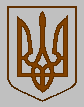 